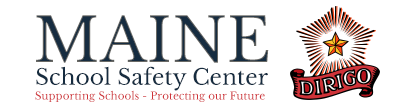 Threat Assessment Advisory CommitteeNAMETITLEORGANIZATIONEMAILDr. Karen BarnesThreat Assessment/Mental Health OfficerMaine School Safety Centerkaren.a.barnes@maine.govDeqa DhalacFamily Engagement and Cultural Responsiveness SpecialistMaine Department of Educationdeqa.dhalac@maine.govDr. Joe FitzpatrickClinical PsychologistBehavioral Health Servicesdrjoe4@gmail.comChristopher GrottonAssoc. Vice President Campus Safety and SecurityHusson Universitygrottonch@husson.eduKenneth HealeySuperintendent of SchoolsRSU 16khealey@rsu16.orgDr. Amanda HerseyAssistant Superintendent of SchoolsMSAD 75herseya@link75.orgKevin KelleySupervisory Senior Resident AgentFederal Bureau of Investigationkkkelley@fbi.govRoland LaCroixChief of Police, President Maine Chiefs of PoliceUniversity of Mainerjlacroix@maine.eduJason MadoreLieutenant Commanding Officer Troop CMaine State PoliceJason.r.madore@maine.govRand MakerDeputy SheriffLincoln County Sheriff’s Officermaker@lincolnso.meDr. Frank McCabe, Jr.School PsychologistSelf-employed/ Retired RSU 40fmccabe@midcoast.comJohn NathansProject Safe Neighborhood Coordinator, AUSAUnited States Attorney’s Office, District of MaineJonathan.nathans@usdoj.govJack PeckAssistant DirectorMaine Criminal Justice AcademyJack.d.peck@maine.govChristopher RaymondRegional Correctional ManagerMaine Department of Correctionschristopher.l.raymond@maine.govBrett SeidelResident Agent in ChargeUnited States Secret Servicebrett.seidel@usss.dhs.govBear SheaMental Health/School Counselor SpecialistMaine Department of Educationw.bear.shea@maine.govJana SpauldingCommunity Development SpecialistUnited States Attorney’s Office, District of MaineJana.spaulding@usdoj.govChristine ThibeaultAssociate CommissionerMaine Department of Correctionschristine.thibeault@maine.gov